            Консультация: «Закрепляем знания детей о диких животных.» Уважаемые родители, обращаемся к вам с просьбой стать активными участниками процесса обучения наших ребят. На коррекционных занятиях учителя дефектолога ребята знакомились с дикими животными: заяц, волк, лиса, медведь, ёж, белка. лось. кабан. У детей формировали представления о характерных особенностях внешнего облика каждого животного, частях тела, их форме, взаиморасположении этих частей, характерных особенностях силуэта, цвете, величине, чем покрыто тело; ребята знакомились с жилищами животных, их голосами, предпочтениями в питании, учились устанавливать причинно-следственные связи на основе знаний о особенностях питания, жизнедеятельности и сезонных изменениях в поведении; знакомились с детёнышами, а также с особенностями поведения . Ребята учились узнавать животных на картинках на основе знаний характерных особенностей внешнего вида каждого животного. Учились описывать диких животных, проводить сравнения. Эти знания достаточно тяжело давались нашим ребятам, т.к. у них недостаточно сформированы представления о том, что их окружает, они не имеют навыка внимательного изучения и наблюдения. Им нужна ваша помощь в закреплении всех тех знаний, которые они получили на занятиях. Для того, чтобы вы могли позаниматься с вашими детьми, поспособствовать их большей компетентности, развить у них внимание, наблюдательность, память, мышление, развить зрительное восприятие и зрительные функции предлагается выполнить следующие задания, игры и упражнения. 1.Посетите с детьми зоопарк, понаблюдайте за поведением зверей, попросите ребенка описать дикое животное, назвать его, внимательно проследить за тем, как оно передвигается, какие издаёт звуки; 2.Почитайте ребёнку книги, в которых рассказывается о диких животных,                         например, М. Пришвин «Лисичкин хлеб».,Д. Н. Мамин-Сибиряк «Рассказы и сказки»,                              И. С. Соколов-Микитов «Год в лесу», М. Пришвин «Золотой луг» и другие.         3.Поучите составлять описательный рассказ по наглядному алгоритму, это позволит  ребёнку уточнить представление о животном, будет способствовать развитию связной речи. 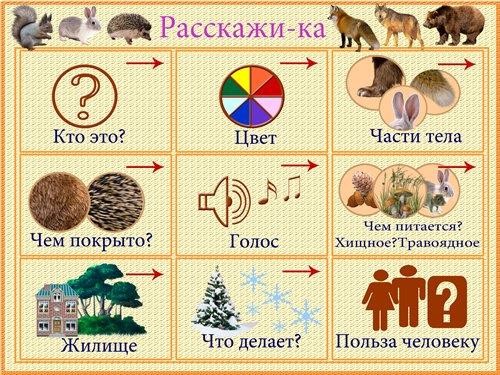 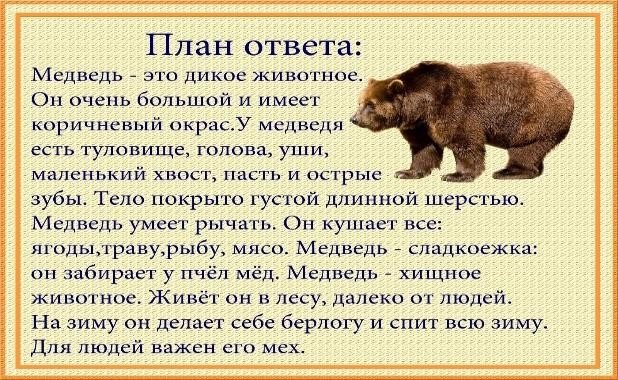 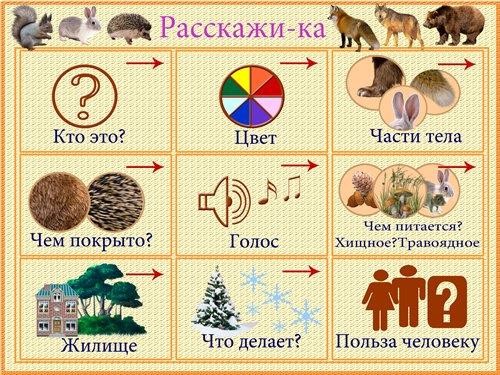 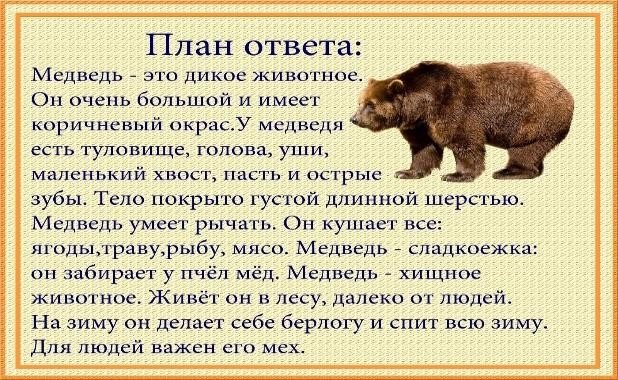 4.Выполните с детьми следующие задания.                                                       «Отгадай загадку.» Варианты загадок: -Хвост пушистый, мех золотистый, в лесу живёт, в деревне кур крадёт. (Лиса) -Просыпается весной, а под снежный вой спит в избушке снеговой. (Медведь) -Что за зверь лесной встал как столбик под сосной и стоит среди травы Уши больше головы. (Заяц) -На ветке не птичка – зверёк – невеличка. Мех тёплый, как грелка, кто это? (Белка) -Кто зимой холодной бродит в лесу злой, голодный. (Волк) -Сердитый недотрога живёт в глуши лесной иголок очень много, а ниток ни одной. (Ёж)                                          «Помоги маме найти своего ребёнка.»   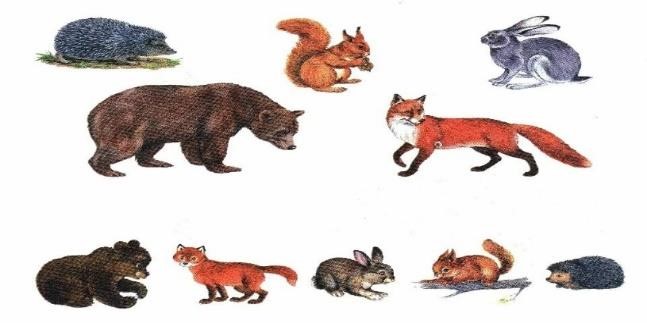 Малыши разбежались в разные стороны. Помоги маме найти своего малыша и назови его. Можно соединить малыша и маму линией.                                           «Найди животное на картинке»      Рассмотрите животных по краям картинки.Назовите их. Определите кто не является диким животным.Найдите всех зверей на картинке всередине.  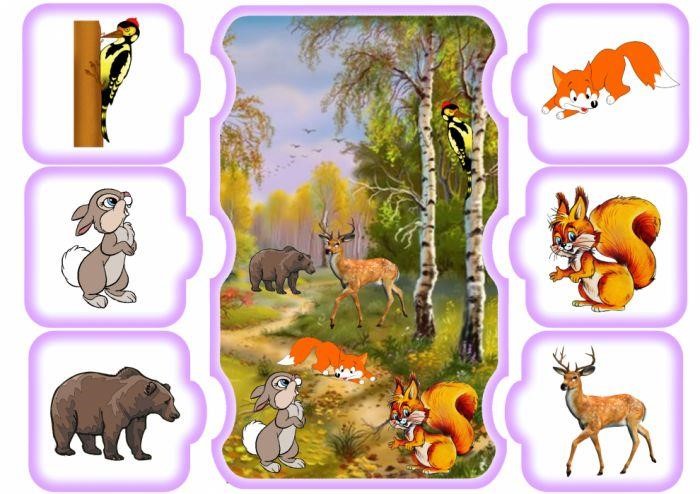                                                «Кто что ест?» Рассмотрите с ребёнком картинку. Перечислите всех животных и их еду. Потом определите кто из животных, чем питается (например: белка любит грибы и шишки.)Ребёнок может карандашами разного цвета соединить животное с тем ,что оно любит. 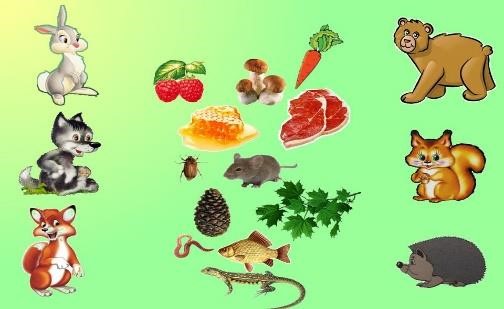                                                  «Где чей хвост?»  Предложите ребёнку определить где чей хвостик и объяснить почему он так решил. Можно проверить правильность выполнения задания, рассмотрев картину, на которой животное изображено с хвостом. 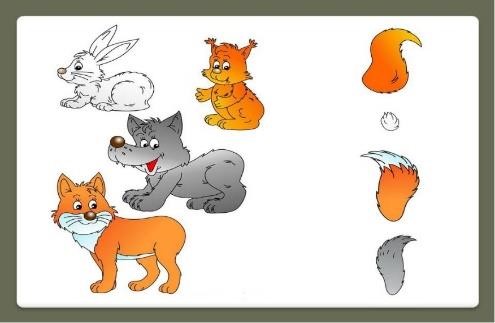                                                   «Найди пару» Соедините животное с его тенью 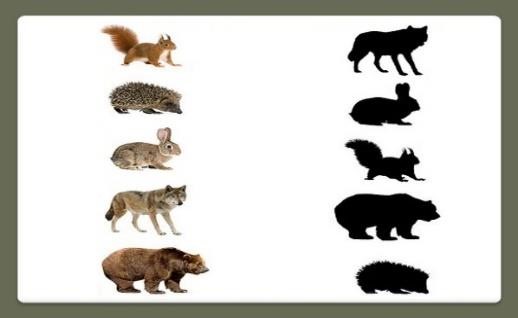                                                   «Узнай по части» Предложите ребёнку узнать какие животные нарисованы на картинке и назвать их. 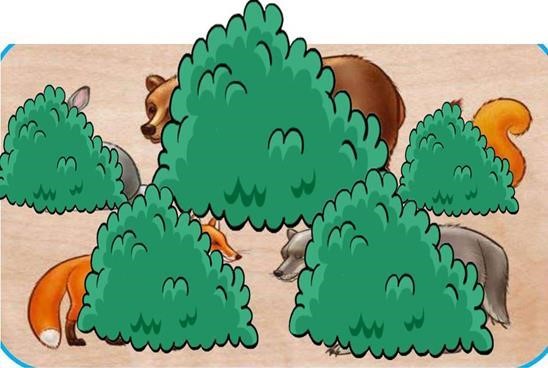                                                       «Кто спрятался?» 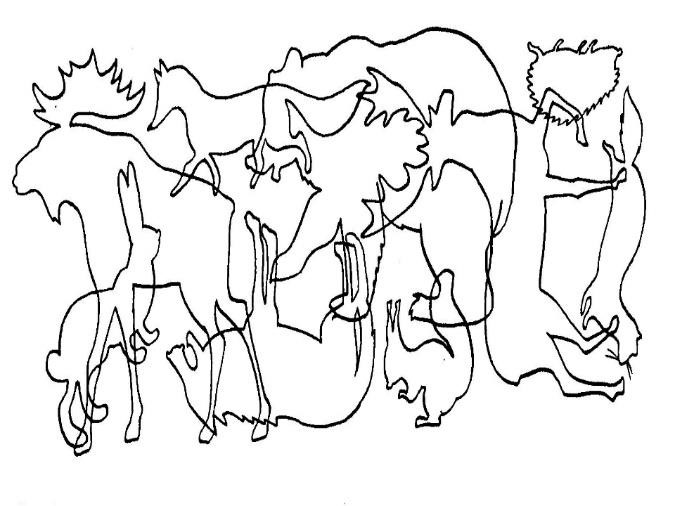 Ребёнок должен разглядеть животное на картинке, обвести его по контуру и назвать.                                                                                                   Учитель-дефектолог Комарова И.И.     